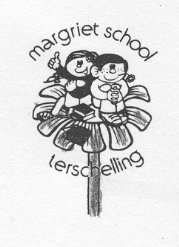 Agenda  Mr vergadering 7 december 2017Aanvang: 20.00 uurVoorzitter: LeoNotulant: Eke               1LeoOpening en mededelingenOpening : Leo opent de vergaderingVoorstellen: nieuw (P)MR lid, Janneke Baarslag1 oktober tellingVraag vanuit binnengekomen post, er is een verandering ivm instemmingsrecht bij de begroting. Hier moet rekening mee gehouden worden met de termijn waarop de begroting aangeboden wordt aan de MR.  2Notulen vorige vergadering: Notulen van vorige vergaderingTekstueelInhoudelijkZijn reeds goedgekeurd en staan op de website22             3Werkplan MR
Data zijn geactualiseerd. Overzicht van punten kunnen gebruikt worden voor het vullen van de agendaPM vraagt bij ’t Jok hoe artikel 5 punt 2 en 3 beschreven staan en  en past aan in MR reglement en op website.De voorzitter schrijft het jaarverslag. Dit aanpassen op website. In en buiten echte, moet in en buiten rechte zijn. Aan – aftreedschema Leo – schooljaar 2013 – 2014 Arjen – schooljaar 2016-2017Eke – schooljaar 2014-2015Janneke – schooljaar 2017-2018              34
 EsméFinanciën --> investeringsbegroting4
 EsméDeze wordt door Esmé toegelichtInvesteringen met name voor ICT gebruikt. De naheffing viel gunstig uit. Daarnaast hebben we een subsidie zodat we 14 nieuwe laptops kunnen kopen. We blijven ook zoeken naar manieren om sneller internet te creëren. Arjen heeft ervaring met internet van twee aanbieders. Esmé koppelt dit terug. Er is een bedrag vrijgemaakt om LB leraren tijd te geven om ondersteuning te bieden binnen het OPOT. Ten slotte is er geld vrijgemaakt voor Next Level om leerkrachten de kans te geven om bijvoorbeeld scholing te volgen. Kortom, we hebben een financieel gezonde organisatie waarbij het geld zoveel mogelijk op de werkvloer terecht komt. 5MRNext Level schoolEke vertelt kort over het bezoek van inspectie een aantal weken geleden. 
Men was positief over de manier waarop we met de kernconcepten (wereldoriëntatie) bezig zijn. Voor volgend schooljaar is er een plan om studiedagen met andere next levelscholen te combineren zodat er kennis gedeeld kan worden. Het VMBO ’t Schylger Jouw is zeer geïnteresseerd in Next Level en zijn met Hennie Vermij in gesprek hoe zij ook kunnen aansluiten op Next Level. 5MR6MREvaluatie Staking.Vanuit ouders zijn er geen op en aanmerkingen geweest bij de vorige staking. Oudergeleding MR ondersteunt de actie. 7Rondvraag Nieuwe vergadering: 14 februari 20.00 uur Informatie van de RSG was laat, in de gaten houdenVanuit werkplan: Samen vergaderen met Vossersschool, BSO etc? Niet meer nodig, er zijn vergaderingen met alle ‘bewoners’ van de school. Is er vanwege leerlingaantallen toenadering tussen scholen noodzakelijk? Vooralsnog niet, vanuit besturen wordt dit ook nog niet ondersteund. Eventueel zal het onderzoek naar de gebouwen leiden tot een aanpassing. OPR:  stemmen: gezamenlijk besproken, iedereen heeft gestemd. Leerlingraad: wat doen ze en hoe wordt het gecommuniceerd. Dit jaar nog niet gedaan, vorig jaar middels nieuwsbrief en brief over parkeerplaatsen van de fietsen naar ouders. 